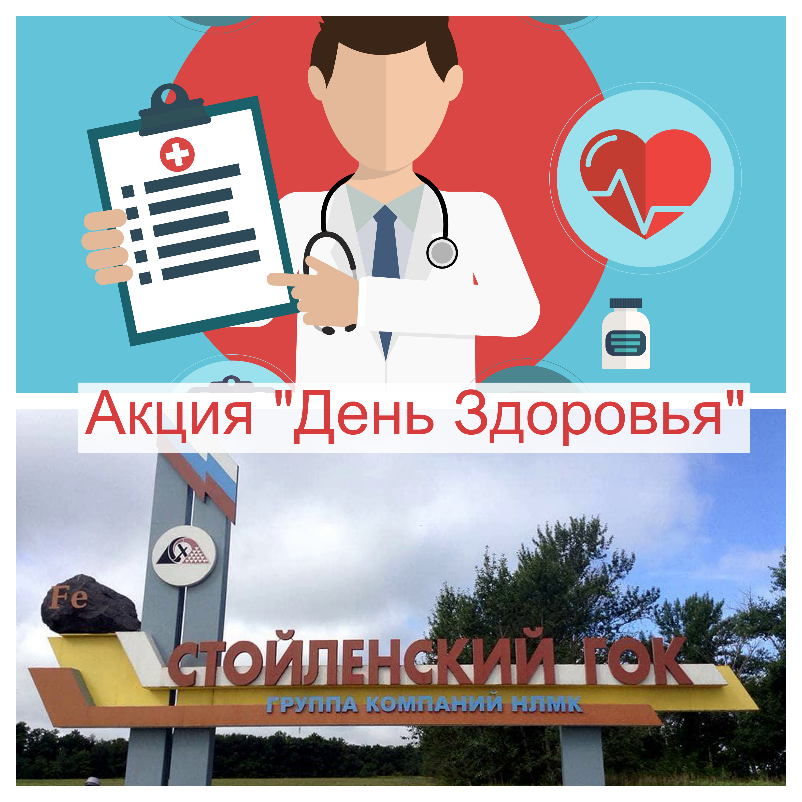 В рамках акции «День здоровья», 11 октября 2023 года, медицинские работники ОГБУЗ «Центр общественного здоровья и медицинской профилактики города Старого Оскола» провели обследование непосредственно на территории Стойленского ГОКа, тем самым сделав этот процесс максимально удобным для работников предприятия.В Здравпункте Комбината прошли обследование более 80 работников. Все желающие узнали параметры своего здоровья и получили индивидуальные рекомендации.Комплекс мероприятий включал в себя:измерение артериального давления, роста, веса, подсчитан индекс массы тела;исследование на смокелайзере – измерение окиси углерода в выдыхаемом воздухе (для курящих);пульсокиметрию (определение насыщения крови кислородом);денситометрию (метод диагностики плотности и вероятности переломов костной ткани. При помощи данного анализа измеряется уровень кальция, общие плотность и структура, толщина поверхностного слоя костей. Благодаря такому исследованию можно определить остеопороз на ранней стадии и своевременно начать его лечение.);исследование на кардиовизоре (экспресс-диагностика функционального состояния сердца). После комплекса обследований, все работники проконсультированы врачом-терапевтом нашего Центра. Всем участникам акции «День здоровья» даны рекомендации по здоровому образу жизни и профилактики хронических неинфекционных заболеваний. #центробщественногоздоровья_старыйоскол #деньздоровья_сгок #профилактика 